                                       Меню                           по СанПиНу 2.3\2.4.3590-20Приготавливаемых блюд.Возрастная категория 7-11 летПрием пищиНаименование блюдаВес блюдаПищевые веществаПищевые веществаПищевые веществаЭнергетическая ценность№ рецептурыПрием пищиНаименование блюдаВес блюдаБелкиЖирыУглеводыЭнергетическая ценность№ рецептурыНеделя 2День 3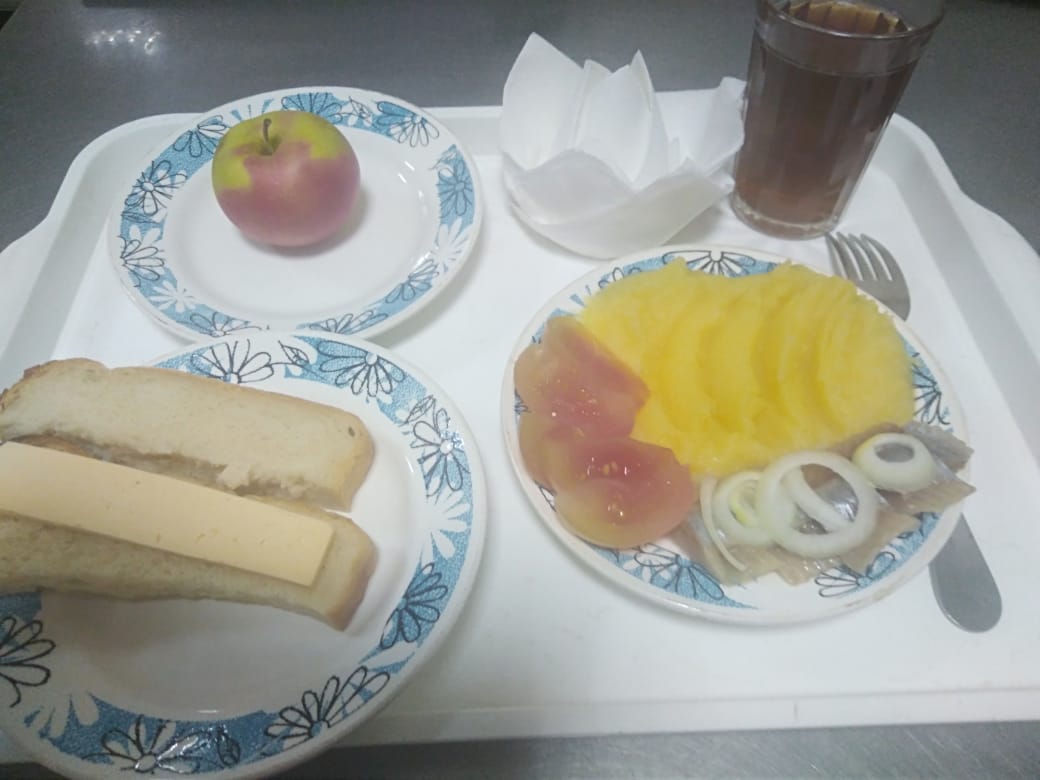 ГорячийЗавтракПомидор соленый500,350,050,956,00            71ГорячийЗавтракХлеб пшеничный302,000,1510,5058,50НГорячийЗавтракБутерброд с сыром303,595,139,1874,40             3сок2001,400,4013,9063,50389Пюре картофельное1503,064,8020,44137,25312Сельдь с луком5612,193,921,0288,0276Яблоко свежее1000,010,009,847,00338Итого за день22,614,4565,79474,67